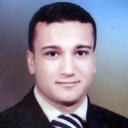 الدكتور / محمد سامى عبدالقادر يوسفالدكتور / محمد سامى عبدالقادر يوسفالدكتور / محمد سامى عبدالقادر يوسفالدكتور / محمد سامى عبدالقادر يوسفمدرس بقسم التوليد والتناسل و التلقيح الاصطناعى، كلية الطب البيطرى، جامعة أسيوطمدرس بقسم التوليد والتناسل و التلقيح الاصطناعى، كلية الطب البيطرى، جامعة أسيوطمدرس بقسم التوليد والتناسل و التلقيح الاصطناعى، كلية الطب البيطرى، جامعة أسيوطمدرس بقسم التوليد والتناسل و التلقيح الاصطناعى، كلية الطب البيطرى، جامعة أسيوط